\\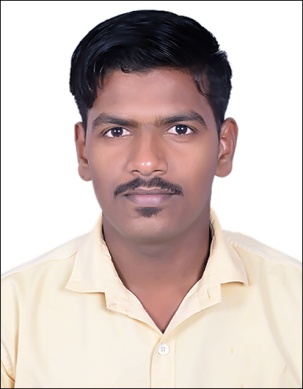 CONTACT INFORMATIONDIPIN CURRENT STATUS:EMPLOYEMENT  Expiry: Oct 2018E- mail:-Dipin.382434@2freemail.com PERSONAL DETAILS:-DATE OF BIRTH: 02/05/1995SEX: MALENATIONALITY: INDIANMARITAL STATUS: SINGLELOGISTIC OFFICER /STORE KEEPERCareer  Objective:"Seeking for a suitable position in an esteemed organization to provide my learning attitude and updating knowledge on constructive abilities and desirous to make my career enable my quality of work as deemed to achieve the desired, challenging career professionalism."ProfessionalSTORE ASSISTANT  IN  WESTERN INTERNATIONAL GROUP,UAE                                                      (Sep 2016 – Present)BRANCH REALATIONSHIP OFFICER IN MUTHOOT FINCORP, KERALA, INDIA      ( July 2015 – March 2016)computer AbilitiesDiploma in Computer Application(DCA)(FastTrack)knowledge in SAP ERP,  TallyMaintaining Excel Spreadsheets And Microsoft WordAcademic QualificationBachelor of commerce, 2016Higher Secondary School Examination, 2012 Secondary School Leaving Certificate, 2010Area of Interest and other skills :Ability to envision creative ideas and programmes, then follow thoroughly on the details to ensure successful implementation. Consensus builder and skilled negotiator with the ability to build and maintain excellent relationships.Able to make rapid assessments and quickly revise tactics to ensure progress and good achievement.Ability to perform well on both independent contributor and team member.MailingLeadership skillSTRENGTHS:Ready to take up international assignmentsGood communication skill and convincing capabilityTeam working and effective in leadingHigh zone of  tolerance and hardworkingObservant and adaptable for new technology and changesWell versed with internet research method..HOBBIES:MUSICDRIVINGLanguage known :Reference:Can be furnished upon request.